BIODATA PESERTAPEKAN OLAHRAGA PELAJAR NASIONAL (POPNAS) XIV/2017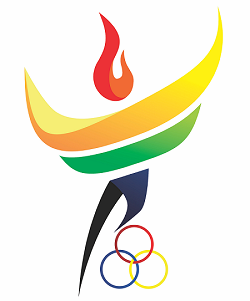 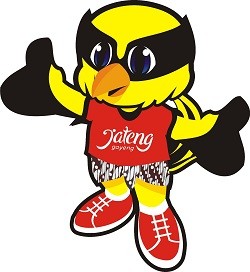 10 – 21 SEPTEMBER 2017KONTINGEN : KALIMANTAN UTARA CABOR : GULATKELAS : PUTRA GAYA BEBAS KELAS 46KG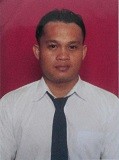 PELATIHNama                                         :     MIKA BARUNGTempat / Tgl Lahir                     :     TANJUNG REDEP / 21-02-1981Jenis Kelamin                            :     Laki - Laki Berat Badan                              :     0.00 Kg Tinggi Badan                             :     0.00 cm No. Handphone / Telp               :     -Alamat Email                             :     - NISN                                          :     - No. Ijazah                                  :     -No. Akta Lahir                            :     -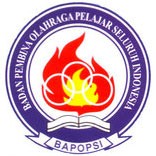 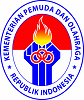 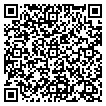 Diunduh pada 24-08-2017 14:31:01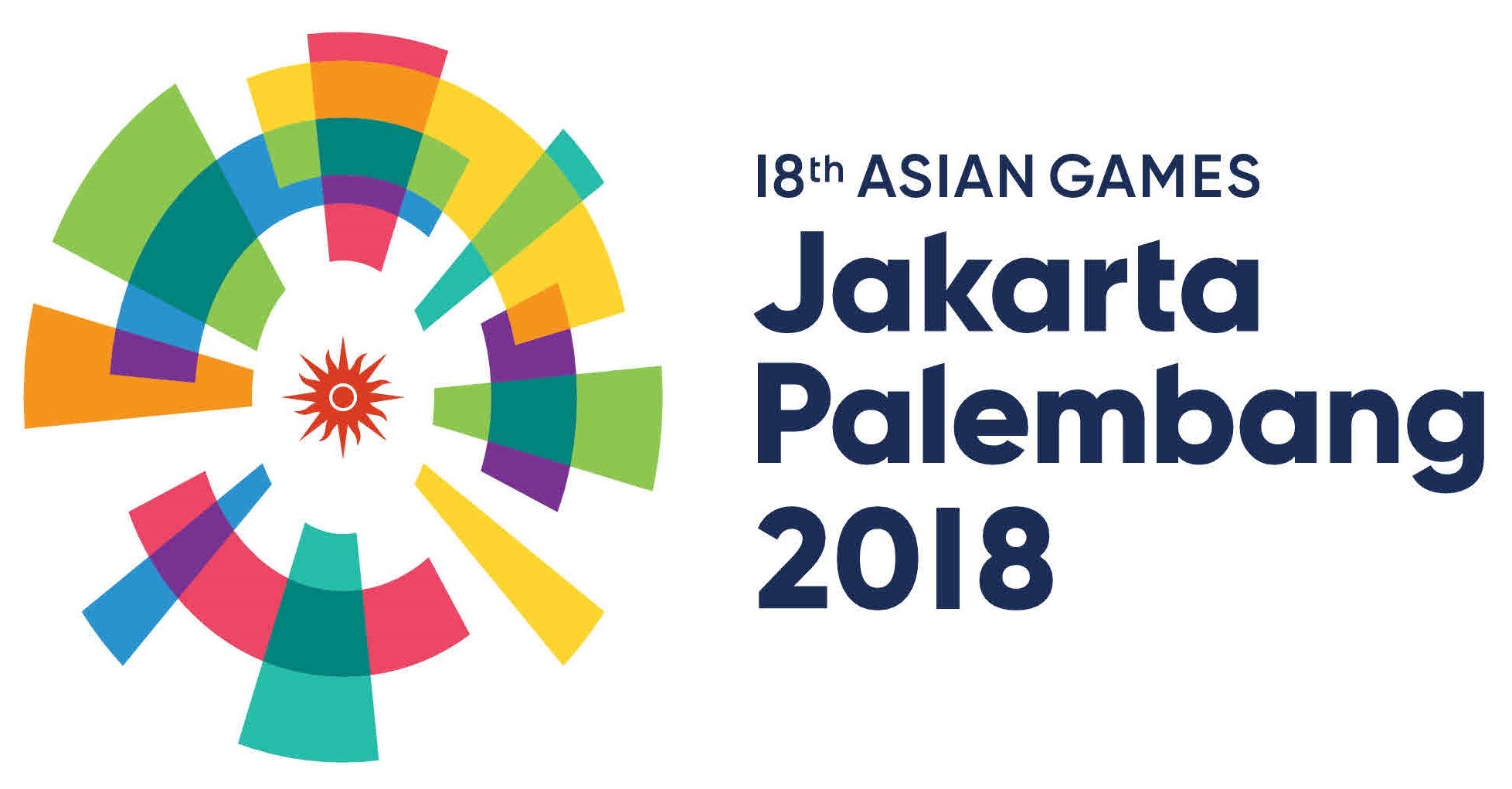 